K24/3-230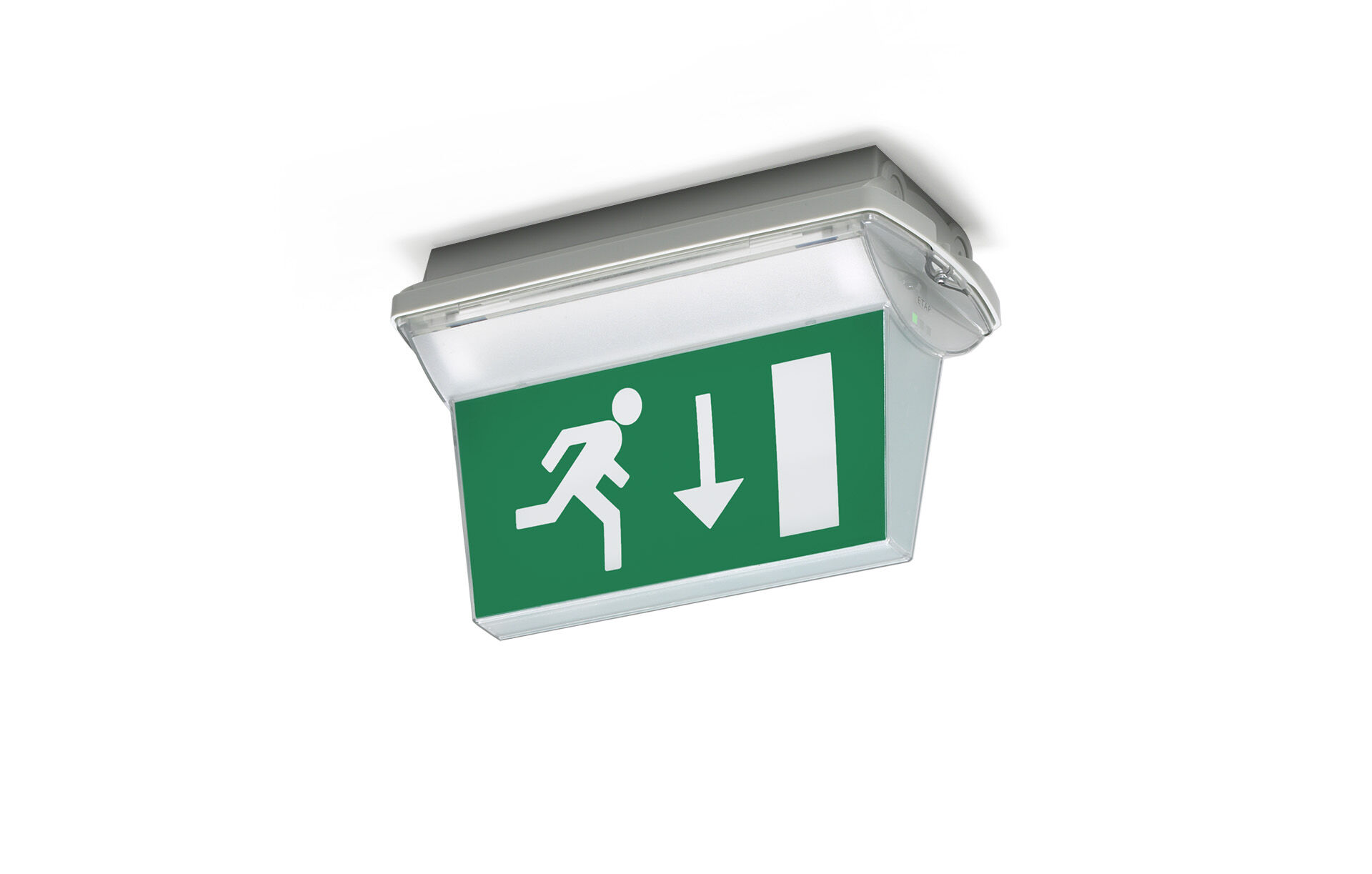 IP65 Leuchte für Sicherheitsbeleuchtung für doppelseitige Rettungszeichenleuchte. AnbauFür zentrale Versorgung.Abmessungen: 359 mm x 180 mm x 225 mm.Automatischer elektrischer Kontakt, Anschluss-Drucksteckkontakte (bis zu 2.5mm²) für Durchgangsverdrahtung geeignet, inkl. Kabelverschraubung, Wand-Montage an zwei Edelstahl-Klammern, optionales Zubehör für Einbau-MontageLeuchten-Lichtstrom im Notbetrieb: 55 lm.Anschlussleistung: 3.4 W.Spannung: 220-230V.Die Erkennungsweite des Piktogramms ist 26 m.Geeignet für Zentralbatteriesystem 230 V AC/DC.Dauerschaltung.Schutzklasse: Klasse II.Fotobiologische Sicherheit EN 62471: RISK GROUP 0 UNLIMITED.Schlagfestes polycarbonat Gehäuse, RAL9018 - papyrusweiß.IP-Schutzart: IP65.IK-Schutzart: IK10.Ambient temperature: -20°C - 35°C.Glühdrahttest: 850°C.5 Jahre Garantie auf Leuchte, Lichtquelle, Driver und Batterie.Zertifikate: CE, ENEC.Die Leuchte wurde nach der Norm EN 60598-1 in einem Unternehmen entwickelt und produziert, das ISO 9001 und ISO 14001 zertifiziert ist.